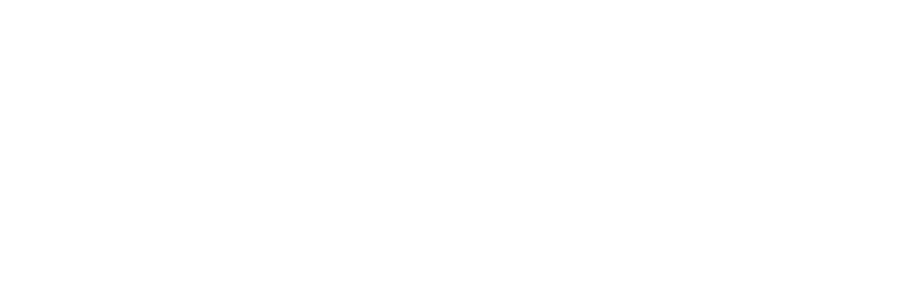 Financial Services DepartmentContracts & Procurement DivisionFinancial Services DepartmentContracts & Procurement DivisionFinancial Services DepartmentContracts & Procurement DivisionFinancial Services DepartmentContracts & Procurement DivisionFinancial Services DepartmentContracts & Procurement DivisionTraci Gorman, CPPO, CPPB, Division ManagerO: 719-520-6390F: 719-520-673015 E. Vermijo AvenueColorado Springs, CO 80903www.ElPasoCo.comTraci Gorman, CPPO, CPPB, Division ManagerO: 719-520-6390F: 719-520-673015 E. Vermijo AvenueColorado Springs, CO 80903www.ElPasoCo.comBoard of County CommissionersHolly Williams, District 1 Carrie Geitner, District 2 Stan VanderWerf, District 3  Longinos Gonzalez, Jr., District 4 Cami Bremer, District 5INSURANCE CHECKLIST – APPENDIX CCONTRACT NUMBER: 21-132	SUBJECT MATTER: LANDSCAPING, SITE PREP AND INSTALLATION OF ASTROTURF SHERIFF’S OFFICE TRAINING FACILITYCOUNTY DEPARTMENT: SHERIFF’S OFFICE	Insurance items checked below have been identified as necessary requirements for this Contractor per the desired scope of work.  Use a second page for the waiver justification if any.   INSURANCE CHECKLIST – APPENDIX CCONTRACT NUMBER: 21-132	SUBJECT MATTER: LANDSCAPING, SITE PREP AND INSTALLATION OF ASTROTURF SHERIFF’S OFFICE TRAINING FACILITYCOUNTY DEPARTMENT: SHERIFF’S OFFICE	Insurance items checked below have been identified as necessary requirements for this Contractor per the desired scope of work.  Use a second page for the waiver justification if any.   INSURANCE CHECKLIST – APPENDIX CCONTRACT NUMBER: 21-132	SUBJECT MATTER: LANDSCAPING, SITE PREP AND INSTALLATION OF ASTROTURF SHERIFF’S OFFICE TRAINING FACILITYCOUNTY DEPARTMENT: SHERIFF’S OFFICE	Insurance items checked below have been identified as necessary requirements for this Contractor per the desired scope of work.  Use a second page for the waiver justification if any.   